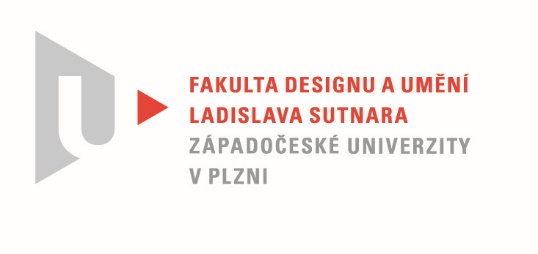 Protokol o hodnoceníkvalifikační práce Název bakalářské práce: MODULÁRNÍ REKREAČNÍ CHATAPráci předložil student:  Tereza DYEDEKOVÁStudijní obor a specializace: Design, specializace Design nábytku a interiéruHodnocení vedoucího prácePráci hodnotil: MgA. Štěpán Rous, Ph.D.Cíl práce Formálně bylo vytvořeno to, co bylo slíbeno,  fakticky kvalita výstupu odpovídá obvyklým požadavkům kladeným na posuzovaný typ kvalifikační práce.Stručný komentář hodnotitelePráce studentky je komplexní a s přesahem do využití přírodních zdrojů vlastní generováné energie, patrné na střeše chaty. Práci považuji na 3. ročník studia za kvalitní a nosný, s tím, že je možné stavbu vlastně ihned postavit. Studentka během studia dokazovala zájem o práci a řešení konstrukčních problémů a jejich nápravu.Vyjádření o plagiátorstvíPředkládané dílo není plagiátem.4. Navrhovaná známka a případný komentářNavrhuji práci hodnotit známkou výborněDatum: 22. 05. 2022						MgA. Štěpán Rous, Ph.D.Tisk oboustranný